РЕГИОНАЛЬНАЯ ОБЩЕСТВЕННАЯ СПОРТИВНАЯ ОРГАНИЗАЦИЯ«НОВГОРОДСКАЯ ОБЛАСТНАЯ ФЕДЕРАЦИЯ ТАНЦЕВАЛЬНОГО СПОРТА» (РОСО «НОФТС»)Член ВСЕРОССИЙСКОЙ ФЕДЕРАЦИИ ТАНЦЕВАЛЬНОГО СПОРТА И АКРОБАТИЧЕСКОГО РОК-Н-РОЛЛА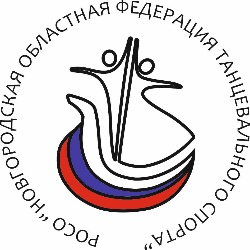 Почтовый адрес:                                                                                                                    Тел.: 8162-770835, 89602090008173015, Великий Новгород, ул. Октябрьская 18 - 56                                           Электронная почта: rosonofts@yandex.ruИНН 5321146025                                                                          		ОГРН 1115300000188Президентам СЗФОУважаемые руководители организаций!Приношу вам свои извинения, и информирую Вас о том, что запланированные соревнования Первенство СЗФО юноши и  девушки (12-13 лет) – двоеборье не вошли в ЕКП. Мною были поданы заявки на соревнования своевременно,  получилось наложение на блок ЧР, затем соревнования дважды пришлось переносить.  Представитель от СЗФО в спортивном комитете пытался помочь решить вопрос о переносе данных соревнований – не получилось. Прошу вас согласовать перенос данных соревнований на 18 мая 2019 года. Тем спортсменам, кто уже выехал и примет участие 17 марта  в официальных соревнованиях субъекта РФ  «Первенство Новгородской области» гарантирую компенсацию проезда на соревнования планируемые 18 мая 2019 г. Первенство СЗФО – Ю1 двоеборье.17 марта  вместо  СЗФО Ю1 двоеборье, состоятся: официальные соревнования субъекта РФ Ю1- двоеборье, что бы спортсмены смогли заработать спортивные разряды и очки.Доведите пожалуйста данную информацию до руководителей клубов и спортсменов ваших организаций.Прошу  вас поддержать данное предложение.С уважением, Президент НОФТС  Репич Василий